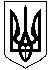 МІСЦЕВЕ САМОВРЯДУВАННЯПОКРОВСЬКА МІСЬКА РАДАДНІПРОПЕТРОВСЬКОЇ ОБЛАСТІ________________________________________________________________________________ПРОЕКТ  РІШЕННЯДодаток 1 СКЛАД комісії з ліквідації КЗ «Чортомлицька НСЗШ»Сапун О.К. 43330 Додаток 2СКЛАД комісії з реорганізації КДНЗ №18, КЗ «СЗШ №2» та КЗ «Олександрівська НСЗШСапун О.К. 43330Про внесення змін до рішень міської ради34 сесії 7 скликання від 22.06.2018 №23 та 32 сесії 7 скликання від 27.04.2018 №38 (зі змінами та доповненнями)_________________________________________________________________У зв’язку зі змінами кадрового складу, з метою забезпечення реалізації рішення 34 сесії міської ради 7 скликання від 22.06.2018 №23 «Про ліквідацію комунального  закладу «Чортомлицька неповна середня загальноосвітня школа м. Покров Дніпропетровської області» та рішення 32 сесії міської ради 7 скликання від 27.04.2018 №38 «Про реорганізацію комунального дошкільного навчального закладу №18 «Барвінок» (ясел-садка) загального типу еколого-валеологічного спрямування м.Покров Дніпропетровської області та комунального закладу «Середня загальноосвітня школа №2 м.Покров Дніпропетровської області» та комунального закладу «Олександрівська неповна середня загальноосвітня школа м. Покров Дніпропетровської області» шляхом їх злиття у комунальний заклад «Навчально-виховне об’єднання (середня школа І-ІІІ ступенів – дошкільний навчальний заклад – позашкільний навчальний заклад) м.Покров  Дніпропетровської області» (зі змінами та доповненнями), керуючись статтями 19, 144 Конституції України та статтею 59 Закону України «Про місцеве самоврядування в Україні», міська рада В И Р І Ш И Л А:Внести до рішення 34 сесії міської ради 7 скликання від 22.06.2018 №23 «Про ліквідацію комунального закладу «Чортомлицька неповна середня загальноосвітня школа м. Покров Дніпропетровської області» наступні зміни: викласти персональний  склад  комісії  з ліквідації КЗ «Чортомлицька НСЗШ» в новій редакції, затвердженого пунктом 3  згідно додатку 1;в пункті 5 після слів «Голові ліквідаційної комісії» виключити слова «Сапі І.М.», далі читати за текстом;Внести зміни в персональний склад комісії з реорганізації КДНЗ №18, КЗ «СЗШ №2» та КЗ «Олександрівська НСЗШ», затвердженого  пунктом 5 рішення 32 сесії міської ради 7 скликання від 27.04.2018. №38 «Про реорганізацію комунального дошкільного навчального закладу №18 «Барвінок» (ясел-садка) загального типу еколого-валеологічного спрямування м.Покров Дніпропетровської області та комунального закладу «Середня загальноосвітня школа №2 м.Покров Дніпропетровської області» та комунального закладу «Олександрівська неповна середня загальноосвітня школа м. Покров Дніпропетровської області» шляхом їх злиття у комунальний заклад «Навчально-виховне об’єднання (середня школа І-ІІІ ступенів – дошкільний навчальний заклад – позашкільний навчальний заклад) м.Покров  Дніпропетровської області» (зі змінами та доповненнями) в новій редакції згідно додатку 2.Управлінню освіти виконавчого комітету Покровської міської ради в установленому законодавством порядку письмово повідомити орган, що здійснює державну реєстрацію та подати необхідні документи для внесення змін до Єдиного державного реєстру юридичних осіб, фізичних осіб-підприємців та громадських формувань.Контроль за виконанням цього рішення покласти на заступника міського голови Бондаренко Н.О. та постійну депутатську комісію з питань соціального захисту та охорони здоров’я, освіти, культури та спорту, у справах молоді (Гончаренко Ю.О.).Сапун О.К. 43330№ п/п ПІБ, ІНН Займана посада Посада в комісії з припинення 1Філіпова Тетяна Юріївна*******Начальник управління освіти виконавчого комітету Покровської міської ради Голова комісії2Чернишова Вікторія Віталіївна *******Завідувач інформаційно-методичного центру управління освіти виконавчого комітету Покровської міської ради Член комісії3Непомнєща Оксана Григорівна*******Директор комунального закладу «Чортомлицька неповна середня загальноосвітня школа м.Покров Дніпропетровської області»Член комісії4Венцель Ірина Миколаївна*******Голова профспілкового комітету працівників освіти міста, вчитель початкових класів КЗ «НВК №1»Член комісії5Йовик Олена Сергіївна*******В.о.головного бухгалтера централізованої бухгалтерії управління освіти виконавчого комітету Покровської міської радиЧлен комісії6Літун Тетяна Василівна*******Спеціаліст І категорії централізованої бухгалтерії управління освіти виконавчого комітету Покровської міської радиЧлен комісії№ п/п ПІБ, ІНН Займана посада Посада в комісії з припинення 1Філіпова Тетяна Юріївна*******Начальник управління освіти виконавчого комітету Покровської міської ради Голова комісії2Чернишова Вікторія Віталіївна *******Завідувач інформаційно-методичного центру управління освіти виконавчого комітету Покровської міської ради Член комісії3Мякотіна Лариса Станіславівна******Директор комунального закладу «Середня загальноосвітня школа №2 м.Покров Дніпропетровської області»Член комісії4Ревуцька Лілія Олександрівна******Завідуюча  комунального дошкільного навчального закладу №18 (ясла-садок) загального типу еколого-валеологічного спрямування м.Покров Дніпропетровської областіЧлен комісії5Венцель Ірина Миколаївна******Голова профспілкового комітету працівників освіти міста, вчитель початкових класів КЗ «НВК №1»Член комісії6Дзюбенко Олена Валеріївна******Методист інформаційно-методичного центру управління освіти виконавчого комітету Покровської міської радиЧлен комісії7Йовик Олена Сергіївна******В.о.головного бухгалтера централізованої бухгалтерії управління освіти виконавчого комітету Покровської міської радиЧлен комісії8Літун Тетяна Василівна******Спеціаліст І категорії централізованої бухгалтерії управління освіти виконавчого комітету Покровської міської радиЧлен комісії9Троценко Наталя Федорівна*******Директор комунального закладу «Олександрівська неповна середня загальноосвітня школа м. Покров Дніпропетровської області»Член комісії